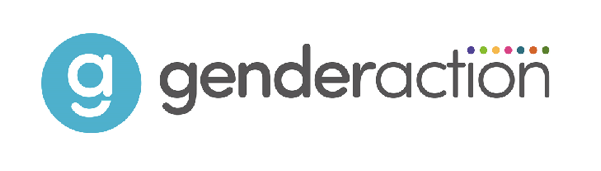 Submission for Gender Action Initiator AwardIntroductionThe submission for the Gender Action (GA) Initiator Award is open to all schools who have registered at Supporter level.The submission is in three parts: 1 a & b – General Information: Description of school context and GA issues identified.2. An Action Plan (A) template for one of the GA Focus Areas (FAs),with a minimum of 2 and a maximum of 5 actions (if an action is relevant to more than one Focus Area, included under the most relevant area and mention it in the other).3. An Action Plan (B) template for a second Focus Area, a minimum of 2 and a maximum of 5 actionsThere are exemplars for the Action Plans and some Further Guidance on pages 5 - 7.Completed submissions should be emailed to info@genderaction.co.uk General information. A brief description of the institution and its management structures (e.g. type, number of pupils, anything special about intake etc.) Maximum 500 wordsA brief description of the mechanisms by which GA-type issues have been identified and any structures in place to deal with them Maximum 500 wordsGuidancePlease include:Type, age-range, size (teachers + pupils), demography including number of students receiving pupil premium etc.Very brief recent history including Ofsted inspectionsManagement structuresAny other whole-school awardsEthos and why GA matters to youAnything unusual about the school either generally (e.g. rapid turnover) or specifically in terms of GA issues (e.g. lower than average participation of boys/girls in certain subjects, incidents etc.) – these will link to your Action Plans.Action Plan A:   Focus Area – 2.	 Action Plan B:  Focus Area – Further GuidanceIssues to be solvedEvery action should be linked to a particular issue that has been identified by the school. This column requires that the issue to be addressed is stated clearly. In all cases, the current situation, i.e. the baseline should be included. In some cases this will be a qualitative statement but in the majority, it will be quantitative. An example might be that after school clubs are gender stereotyped with boys choosing football and girls choosing dance classes. Where the baseline is qualitative, it must still be measurable so that it is possible to see whether an action is effective.

Action
These are the actions proposed to address the entries in the “Issues to be Solved” column. There can be more than one action for each issue. Any action should follow the SMART guidelines (see Measures of Success below).
Why this action will be effective This column requires applicants to indicate the reasoning why they believe the action will address the issue. It represents the rationale for that action. If at all possible, the rationale should be based on evidence. For example, if a school wishes more of its girls to progress to engineering careers, evidence indicates that one-off visits by role models are likely to be ineffective. So that would not be an appropriate action.
Risks and barriers/Ideas for MitigationAny action in a school is likely to have risks and/or barriers associated with it. For example, rules against sexist language may be opposed by some parents or teachers as being a restriction of freedom of speech. It is as well to think of such barriers in advance to set out ideas for possible mitigation. There can be more than one risk for each action, of course.
TimescaleThis is the timescale over which an action is to be completed. The AP is meant to cover a three-year period, so short-, medium- and long-term actions should be included to cover that whole period. 
Persons ResponsibleThe persons or group whose responsibility it is to ensure that the action is carried out. That does not necessarily mean the persons who carry it out.Measure of SuccessThe “Measure of Success” is what tells us if the action has been successful. It should refer directly to the “Issues to be Solved” column and the baseline that was set there. As an example, if the issue is the one mentioned above, double the number of girls and boys choosing non gender stereotyped clubs. Please also mention possible sources of evidence that will show that you have met your measure e.g. Attainment records.Actions and their measures of success should be SMART – that is:Specific:  they refer to a specific issue that has been identified. An action that is too general or vague is not acceptable. For example, if you wish to increase the number of boys participating in the performing arts, the current and planned numbers should be specified. Measurable: you must be able to measure that the action has been successful.Achievable: the measures of success must be reasonable. It is good to be ambitious but an unachievable objective will inevitably lead to failure.Relevant: actions must be relevant to the issue. An action might be a good thing to do generally but if it is not relevant to the issue to be solved, then it should not be included in the Plan.Time-bound: there should be clarity around when the measure of success is to be achieved. TimescalesA school is expected to apply for Initiator within 1 year of registering as Supporter and an Initiator is expected to apply for Champion ideally within 2 years of the Initiator Award but a maximum of 3 years.An Initiator school will be allowed one renewal but that application should include an additional statement explaining what progress they have made and the reasons why less progress has been made than expected in addition to the usual elements.Schools achieving Champion status should apply for Beacon status within 3  years of their award.Example for beginning of Action Plan A – Focus Area: Engagement with parents, carers and the wider school community
Issues to be solvedActionWhy this action will be effectiveRisks and barriersIdeas for mitigationTime scalePeople ResponsibleMeasure and evidence of successIssues to be solvedActionWhy this action will be effectiveRisks and barriersIdeas for mitigationTime scalePeople ResponsibleMeasure and evidence of successIssues to be solvedActionWhy this action will be effectiveRisks and barriersIdeas for mitigationTime scalePeople ResponsibleMeasure of successGovernors and parents do not see gender issues as important1.Work with pupils to present the issues to governorsGovernors will see the pupils engaged and not see the project as top downSome parents will have serious objectionsInformation in newsletter and set up open meeting for parentsAutumn 2024Principal and GovernorsGovernors and parents rate gender equity as a priority.Governor/parent survey.Governors and parents do not see gender issues as important2.Highlight legal obligations/Update Equalities policyGovernors will see the pupils engaged and not see the project as top downSome parents will have serious objectionsInformation in newsletter and set up open meeting for parentsAutumn 2024Principal and GovernorsGovernors and parents rate gender equity as a priority.Governor/parent survey.Example for beginning of Action Plan B – Focus Area: Personal practice: supporting staff to reflectExample for beginning of Action Plan B – Focus Area: Personal practice: supporting staff to reflectExample for beginning of Action Plan B – Focus Area: Personal practice: supporting staff to reflectExample for beginning of Action Plan B – Focus Area: Personal practice: supporting staff to reflectExample for beginning of Action Plan B – Focus Area: Personal practice: supporting staff to reflectExample for beginning of Action Plan B – Focus Area: Personal practice: supporting staff to reflectExample for beginning of Action Plan B – Focus Area: Personal practice: supporting staff to reflectExample for beginning of Action Plan B – Focus Area: Personal practice: supporting staff to reflectIssues to be solvedActionWhy this action will be effectiveRisks and barriersIdeas for mitigationTime scalePeople ResponsibleMeasure of successQuestionnaires indicate that staff are unaware of how their behaviour affects subject choice1.Staff training and lesson observation1.Staff will learn from watching othersInsufficient engagement from all staffOngoing Leadership encouragementScheme in place Summer 2023Staff training officerSenior leadershipAll staff engaged and logging data against benchmarks.Record of staff training. Record of benchmarksQuestionnaires indicate that staff are unaware of how their behaviour affects subject choice2.Setting benchmarks2.Without targets, it is difficult to measure progressTargets too vagueEnsure targets are SMARTScheme in place Summer 2023Staff training officerSenior leadershipAll staff engaged and logging data against benchmarks.Record of staff training. Record of benchmarks